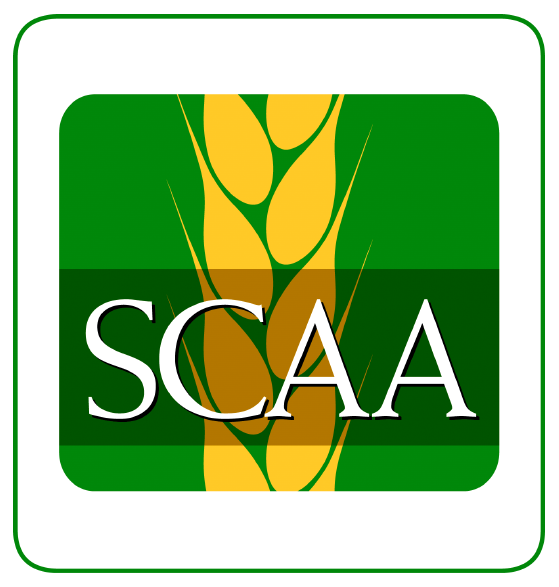 Introduction to Basic Archives WorkshopJuly 23, 2018 – 10:00 am to 4:30 pmCraik Oral History Archives310 3rd Street Craik, SK.The SCAA is pleased to offer a one-day workshop that will introduce participants to the basic archival functions of acquisition, accessioning, appraisal, arrangement, description and reference. Questions about what and why we archive will be discussed as well as issues related to the conservation/preservation of archival materials.Instructor: Cameron Hart, SCAA Archives AdvisorMaximum Attendees:  10Workshop Fees:*Registration for this workshop is FREE but we kindly request that you fill in this form so that we can prepare the venue and material for the appropriate number of attendees.Registration Deadline: July 20, 2018Institution/Organization: ___________________________________________________ Address: _____________________________________ City: ______________________Phone: _____________________ Email: ______________________________________Name of Attendee(s): ____________________________________________________                                     ____________________________________________________                                     ____________________________________________________(For more than 3 attendees please complete an additional registration form)Submit registration forms to: Gloria Bearss, SCAA Executive Director#202-1275 Broad StreetRegina, SK   S4R1Y2Phone 306-780-9414; Email: scaa@sasktel.net ; Fax 306-585-1765.For further information on workshop content contact:Cameron Hart, Archives AdvisorEmail: scaa.advisor@sasktel.net; Phone: 306-242-0796